  19 февраля 2020 г. Команда «Кадеты» 8-го класса приняла участие в городской познавательной игре «Наука +» . Честь школы защищали: Решетникова В., Яценко А., Науменко М., Нелепа Е., Юлмасова К.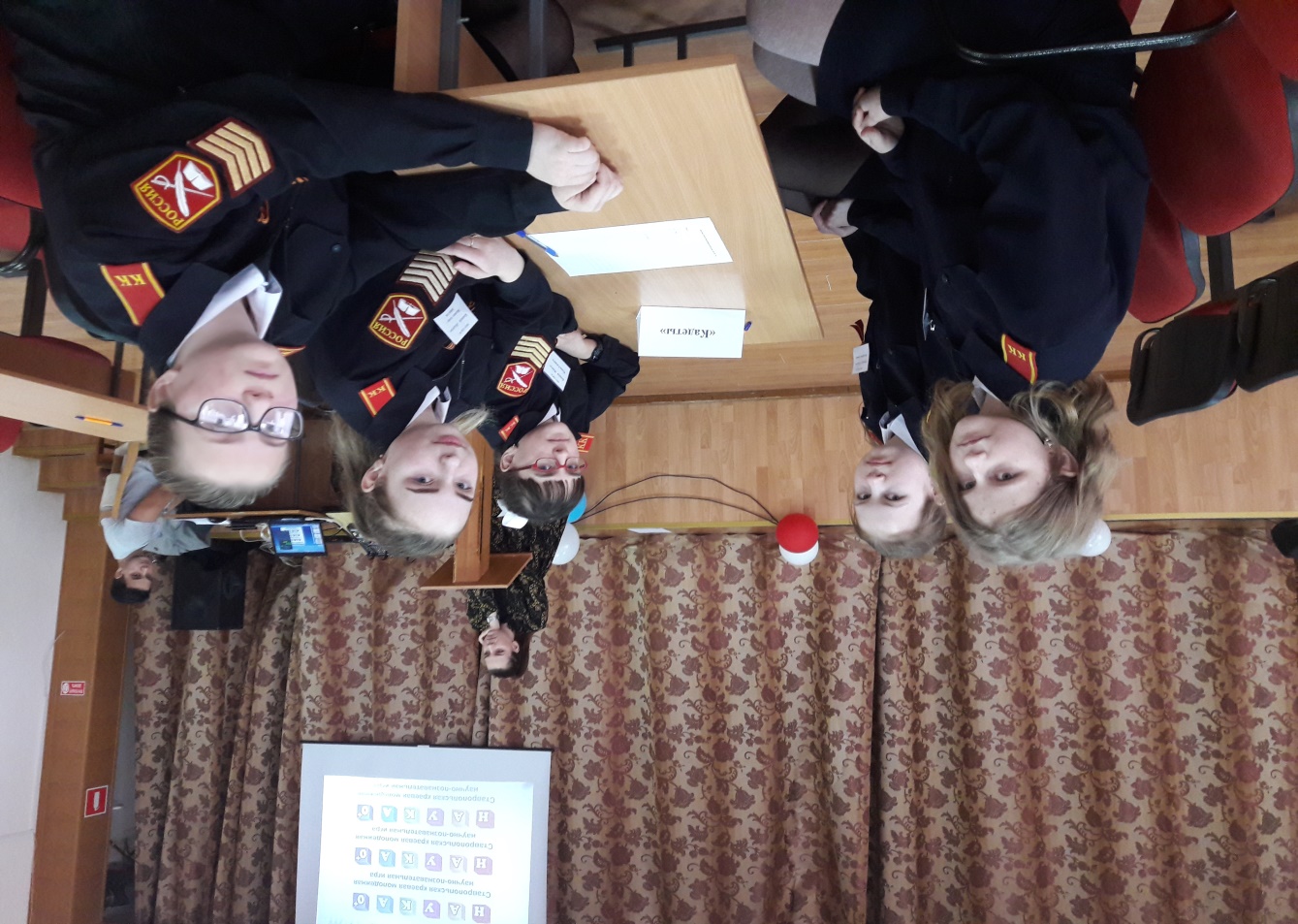 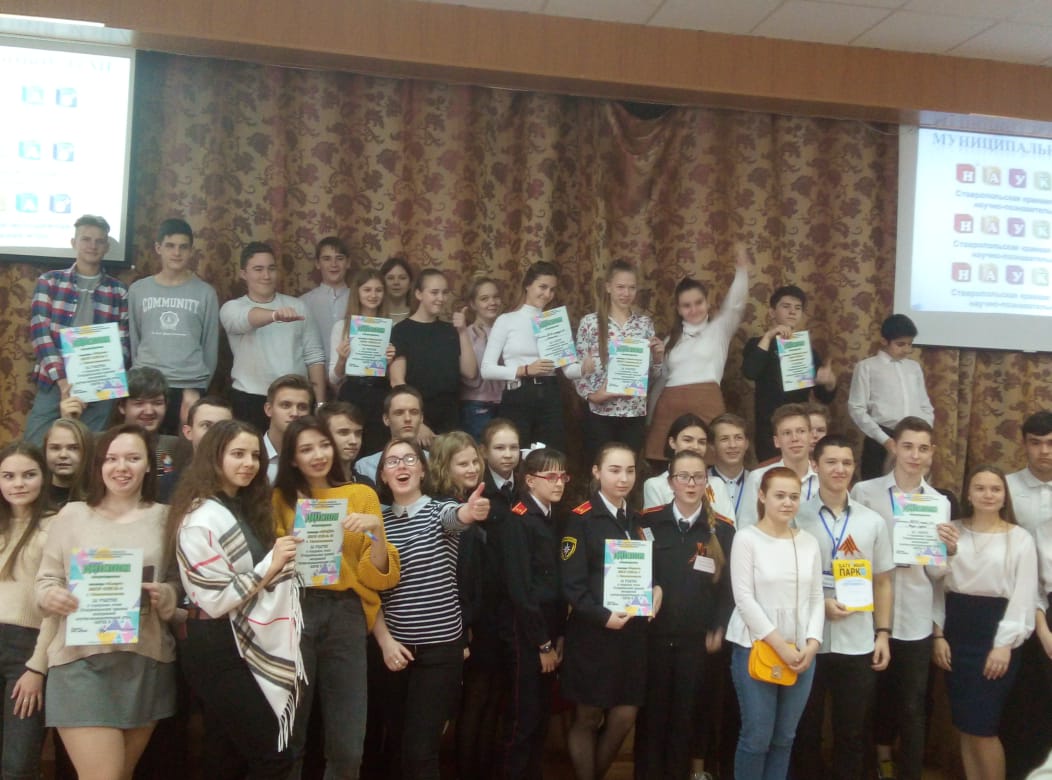 